INDICAÇÃO Nº 2612/2018Sugere ao Poder Executivo Municipal que realize os serviços de dedetização ou desinsetização contra infestação de piolhos de pombos no Velório Localizado na Avenida Tiradentes, nº 1061, neste município.Excelentíssimo Senhor Prefeito Municipal,  Nos termos do Art. 108 do Regimento Interno desta Casa de Leis, dirijo-me a Vossa Excelência para sugerir ao setor competente realize os serviços de dedetização ou desinsetização contra infestação de piolhos de pombos no Velório, Localizado na Avenida Tiradentes, nº 1061, neste município. Justificativa:Este vereador foi procurado por diversos munícipes solicitando tal providencia, pois, conforme relato daqueles que estiveram no Velório recentemente, o local esta infestado de piolhos de pombos, o que esta colocando em risco a saúde das pessoas que passam, visitam e frequentam o local diariamente. Diante da situação a população barbarense pede uma ação imediata da Administração Pública no local, para sanar o problema que hoje os mesmos têm enfrentado. Plenário “Dr. Tancredo Neves”, em 06 de abril de 2.018.JESUS VENDEDOR-Vereador / Vice Presidente-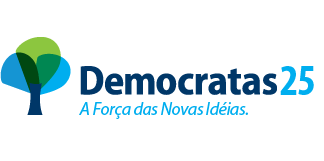 